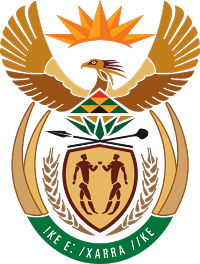 MINISTRY FOR COOPERATIVE GOVERNANCE AND TRADITIONAL AFFAIRSREPUBLIC OF SOUTH AFRICANATIONAL ASSEMBLYQUESTION FOR WRITTEN REPLYQUESTION NUMBER 2019/8888.	Mr K J Mileham (DA) to ask the Minister of Cooperative Governance and Traditional Affairs:(a) What projects have been implemented to improve the living conditions and welfare of animals at the zoos in (i) East London and (ii) Bloemfontein, (b) what is the current status of each project and (c) by what date is each project expected to be completed?										NW93EREPLY:The information requested by the Honourable Member is not readily available in the Department. The information will be submitted to the Honourable Member as soon as it is availableThank you